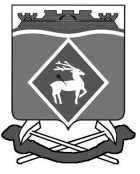 РОССИЙСКАЯ ФЕДЕРАЦИЯ РОСТОВСКАЯ ОБЛАСТЬМУНИЦИПАЛЬНОЕ ОБРАЗОВАНИЕ  «ШОЛОХОВСКОЕ ГОРОДСКОЕ  ПОСЕЛЕНИЕ»        АДМИНИСТРАЦИЯ ШОЛОХОВСКОГО ГОРОДСКОГО ПОСЕЛЕНИЯПОСТАНОВЛЕНИЕ            от  07.10.2022 № 235            р.п. ШолоховскийОб утверждении перечня муниципального имущества муниципального образования «Шолоховское городское поселение», предназначенного для предоставления во владение и (или) пользование субъектам малого и среднего предпринимательства и организациям, образующим инфраструктуру поддержки субъектов малого и среднего предпринимательства, физическим лицам, не являющимися индивидуальными предпринимателями и применяющим специальный налоговый режим «Налог на профессиональный доход»В соответствии с постановлением Администрации Шолоховского городского поселения от 11.02.2019 №19 «Об утверждении Правил формирования, ведения и обязательного опубликования перечня муниципального имущества, свободного от прав третьих лиц (за исключением права хозяйственного ведения, права оперативного управления, а также имущественных прав субъектов малого и среднего предпринимательства), предусмотренного частью 4 статьи 18 Федерального закона «О развитии малого и среднего предпринимательства в Российской Федерации», Администрация Шолоховского городского поселения постановляет:1. Утвердить перечень муниципального имущества муниципального образования «Шолоховское городское поселение», предназначенного для предоставления во владение и (или) пользование субъектам малого и среднего предпринимательства и организациям, образующим инфраструктуру поддержки субъектов малого и среднего предпринимательства, физическим лицам, не являющимися индивидуальными предпринимателями и применяющим специальный налоговый режим «Налог на профессиональный доход», согласно приложению.2. Обеспечить размещение настоящего постановления на официальном сайте Администрации Шолоховского городского поселения в соответствии с требованиями части 4 статьи 18 Федерального закона от 24.07.2007 № 209-ФЗ «О развитии малого и среднего предпринимательства в Российской Федерации».       3. Постановления Администрации Шолоховского городского поселения от  15.09.2017 № 186 «Об утверждении перечня имущества муниципального образования «Шолоховское городское поселение», предназначенного для передачи во владение и (или) пользование субъектам малого и среднего предпринимательства» считать утратившими силу.      4. Настоящее постановление вступает в силу со дня его официального опубликования.      5.    Контроль за исполнением настоящего постановления возложить на заведующего сектором по земельным и имущественным отношениям Г.Д. Кравцову.       Глава Администрации  Шолоховского городского поселения  			       О.П. Снисаренко	Приложение к Постановлению Администрации Шолоховского городского поселения от 07.10.2022 г. № 235Перечень муниципального имущества муниципального образования «Шолоховское городское поселение», предназначенного для предоставления во владение и (или) пользование субъектам малого и среднего предпринимательства и организациям, образующим инфраструктуру поддержки субъектов малого и среднего предпринимательства, физическим лицам, не являющимися индивидуальными предпринимателями и применяющим специальный налоговый режим «Налог на профессиональный доход»Главный специалист                                                                  Я.В. Гуреева№ п/пНаименованиеАдрес объектаПлощадь помещения, кв. мТип помещения123451Административное помещение                  № 45,62р. п. Шолоховский,                ул. Октябрьская, д. 2 а32,4встроенное2нежилые комнаты №№ 9,10,11, 12,13,14,15,16    (этаж 1)р. п. Шолоховский, ул. М.Горького, д. 4257,4встроенное